Сайт: https://belds35.obr23.ru/#/             mbdoy_ds_35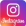 День дошкольного работника5 октября 2021 года в здании районного Дома культуры состоялось празднование дня учителя. В зале РДК собрались те, кто однажды выбрал профессию педагога.Виновники торжества принимали поздравления за достигнутые успехи в обучении и воспитании детей, многолетнюю плодотворную работу и высокое профессиональное мастерство. Воспитатель нашего детского сада Шириметова Людмила Владимировна награждена Почетной грамотой главы МО Белореченский район за многолетний добросовестный труд, ответственное и творческое  отношение к работе.Коллектив детского сада поздравляет Людмилу Владимировну и желает дальнейших успехов в педагогической деятельности!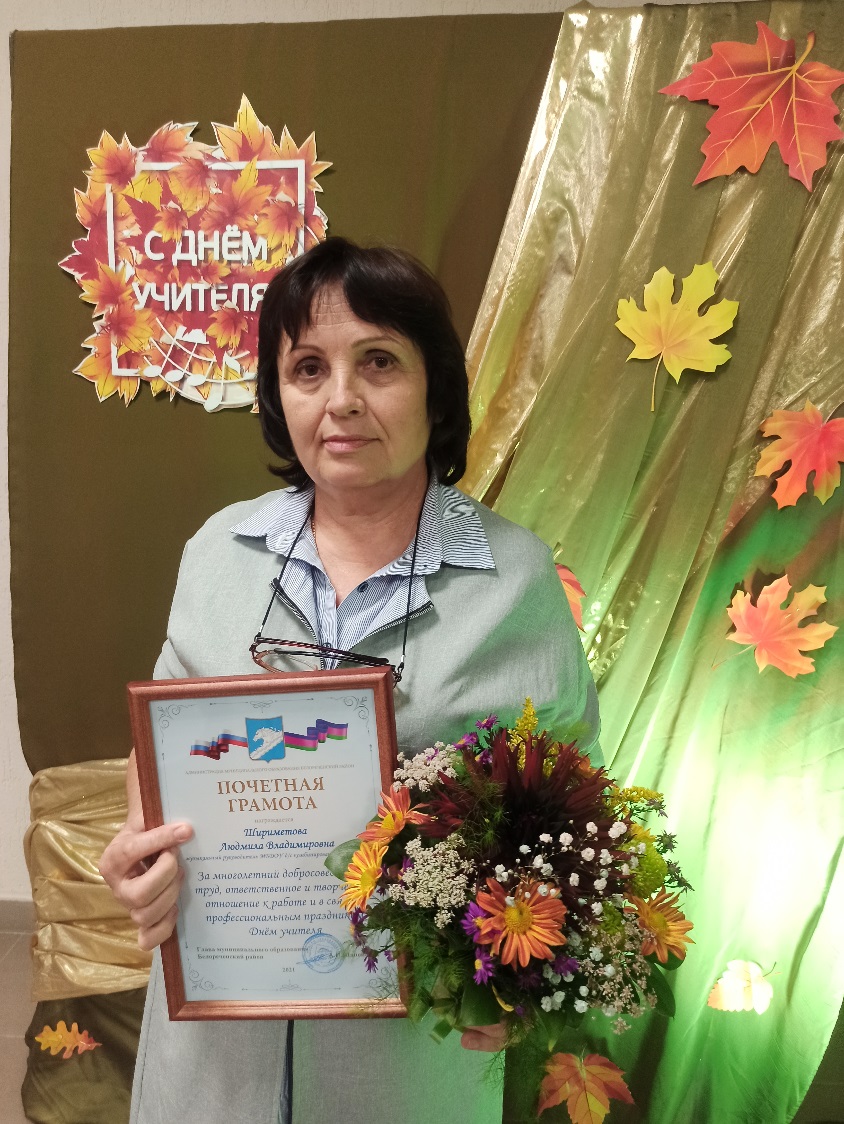 Детско-родительское творчество «Золотая осень»Цель: вовлечение родителей и детей в совместную творческую деятельность поизготовлению поделок из природного материала на тему «Золотая осень».Лес, точно терем расписной,Лиловый, золотой, багряный.Веселой, пестрою стенойСтоит над светлою поляной.И. БунинВот и осень красавица наступила! Долгожданная пора для многих детей и взрослых. Много нового и интересного она нам принесла. Осенью можно любоваться красотой разноцветных листьев, погреться в лучах осеннего солнышка, набрать шишек, желудей, и включить свою фантазию.В нашем детском саду уже стало традицией делать выставки детско - родительского творчества.В настоящее время взаимодействие с родителями является одной из важнейших задач дошкольного учреждения. Одной из форм вовлечения родителей в деятельность детского сада, является совместное творчество. Совместное творчество детей и родителей формирует хорошие доверительные отношения между ними, оказывает положительное влияние на развитие ребенка и приучает его сотрудничать. Участие в совместной деятельности семьей, вызывает у ребенка большую радость.Одним из мероприятий по взаимодействию с родителями, явилась организация выставки совместного творчества детей и родителей по теме «Золотая осень». Дети и родители приняли активное участие. Выдумке и фантазии не было границ! Каждая поделка отличалась оригинальностью. Все участники продемонстрировали свой талант!Вот и мы решили вдохновить наших родителей и детей на своё творчество. Вот что у нас получилось: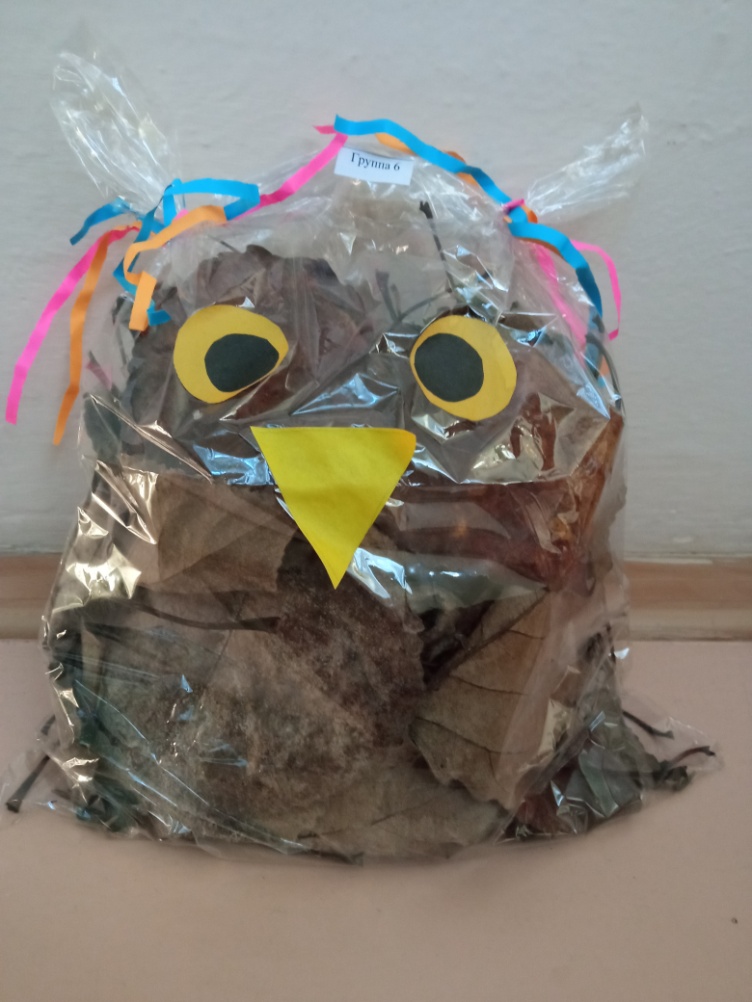 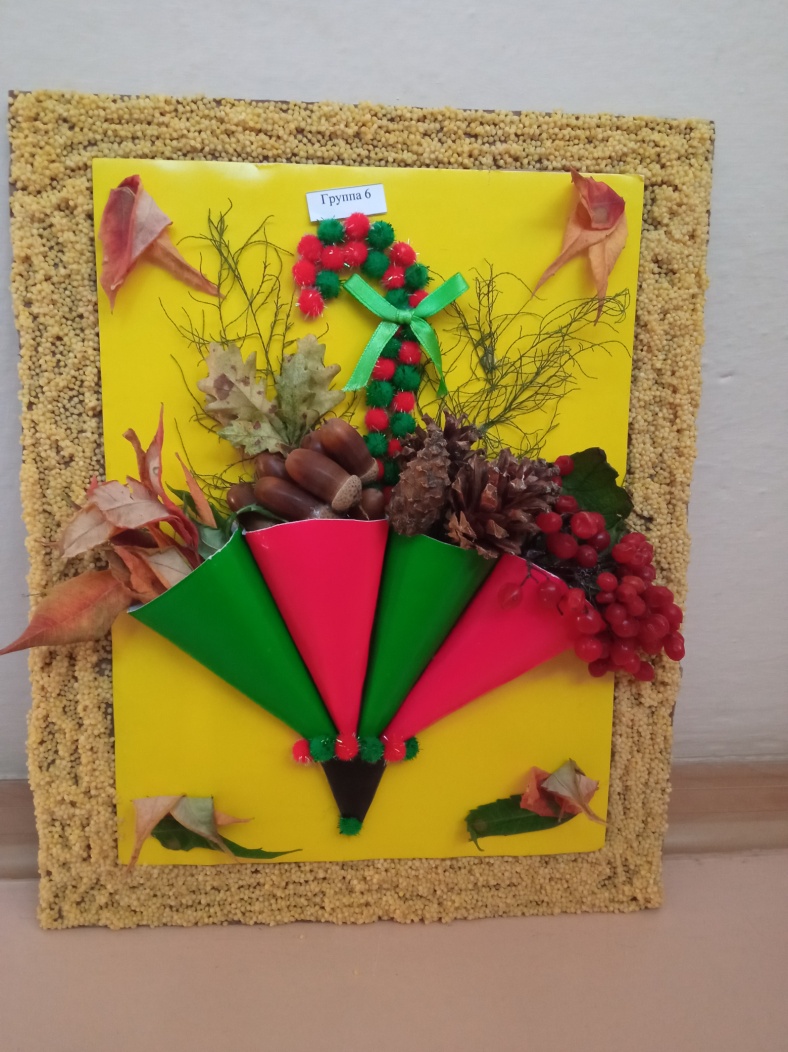 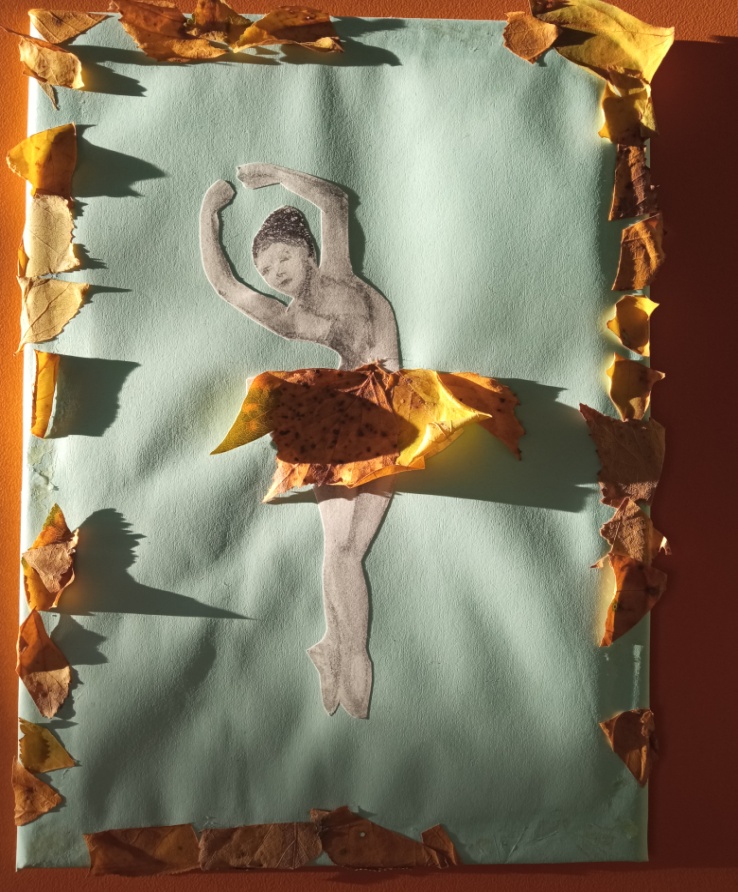 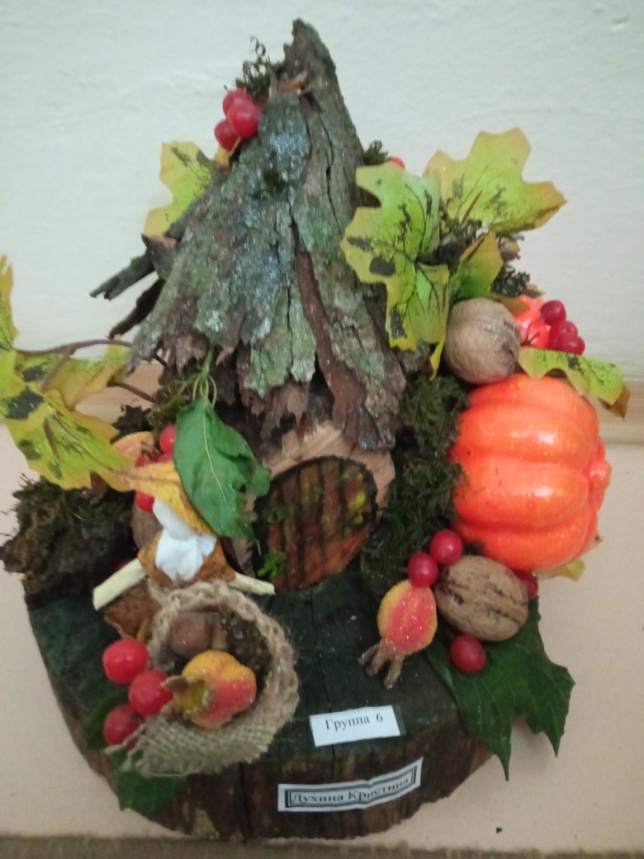 Лучшие работы были отправлены в международный творческий конкурс совушка «Здравствуй, осень золотая!» для детей дошкольного возраста. Где дети получили награждение диплом I степени. Благодарим родителей и воспитанников за участие!!Воспитатель: Звонкина Н.ВКак развивать речь ребенка.Ученые  отмечают, что  последнее  время возрос процент  детей с речевыми нарушениями. К сожалению, к логопеду  такие дети попадают преимущественно  только перед школой, в лучшем случае после пяти лет. В результате  упускается самый значимый для речевого  развития ребенка возраст, который  длится до трех- четырех лет.  Почему то  мой  сын  (дочка)  плохо  разговаривает, часто  слышим  мы  от родителей  и  начинается  поиск  причин.                                                          Для  успешного  развития речи полезно  читать  и  чем  раньше тем лучше,  начиная  с  внутриутробного  периода,  рассказывать  небольшие  стихи, песенки,  потешки  -  они  ритмичны  и  напевны , словно  колыбельные  песни, короткие  стишки, которые  легко  запоминаются.                                        Ребенок  может  повторить  одно слово из стишка,  целую  строчку или  запомнить его  целиком.  Если  малыш начал  повторять текст,  поддержите его,  говорите  вместе с ним,  обязательно  хвалите за любые успехи.    Многократное  повторение  слов  в  разных видах  упражнений  способствует  накоплению активного словаря  и совершенствованию  грамматического  строя речи.                                                                                                                                       Играя  с  малышом,  четко произносите речевой  материал,  меняя  интонацию  и  силу голоса.  Помогайте  малышу,  поощряйте  любые попытки  произношения  слогов, звукопроизношений, слов. Ну  как  привлечь  ребенка  выучить  четверостишье  или  потешку?                                                     Для  лучшего  закрепления  зрительного  образа   предметов-являются  предметные  картинки.  Читая текст стихотворения, предложите  ребенку  найти  нужную картинку ( из 5-7 штук),  при  затруднении  обязательно  нужно  помочь, систематические  разнообразные  упражнения  развивают  интерес.  Со  временем  используйте несколько  предметных картинок,  если  в тексте  говорится о нескольких предметах,  с  помощью этих  картинок  можно    показывать  ребенку  мини- спектакли.   	Проговаривайте  вместе с детьми  считалки, считая  себя  и  детей  или загибая  пальчики.  Двигайтесь  вместе  с детьми  под  ритмическое проговаривание  стишков:  хлопайте в ладошки,  топайте,  шагайте,  поднимайте  руки,  приседайте – все  это  дает возможность  лучше  запомнить  текст.  Обращайте  внимание на  предметы реальной  жизни,  называйте их с ребенком,  вспоминайте  игры  и упражнения,  посвященные предметам  животного  и  растительного  мира.                                                Разностороннее  развитие  ребенок  получает  в игре, в  развлечении – они   обогащают детей новыми  впечатлениями, закрепляют  знания,  развивают  речь, художественный  вкус,  активизируют  их.    Это  позволяет  глубже  усвоить содержание  сказок,  развивает у  детей самостоятельность, раскрывает  индивидуальные  способности. Дети  узнают  некоторую  условность  ролей.  Вот,  например, роль  яблоньки  в  сказке « Гуси – лебеди».  Дети  знают,  что яблоня  говорить  не может, и поэтому  надо как  можно  красочнее  воссоздать ее образ . Рассказать ребятам, как яблоня отвечала девочке: она помахала своими ветками и шелестела листьями.  Такие ассоциации  помогут детям понять условность неодушевленных персонажей сказки и вжиться в образ.                                                Чем  чаще,  мы  взрослые, будем  читать,  играть , петь  с  детьми-  тем  быстрее  ваш ребенок заговорит  правильно, эмоционально  и  артистично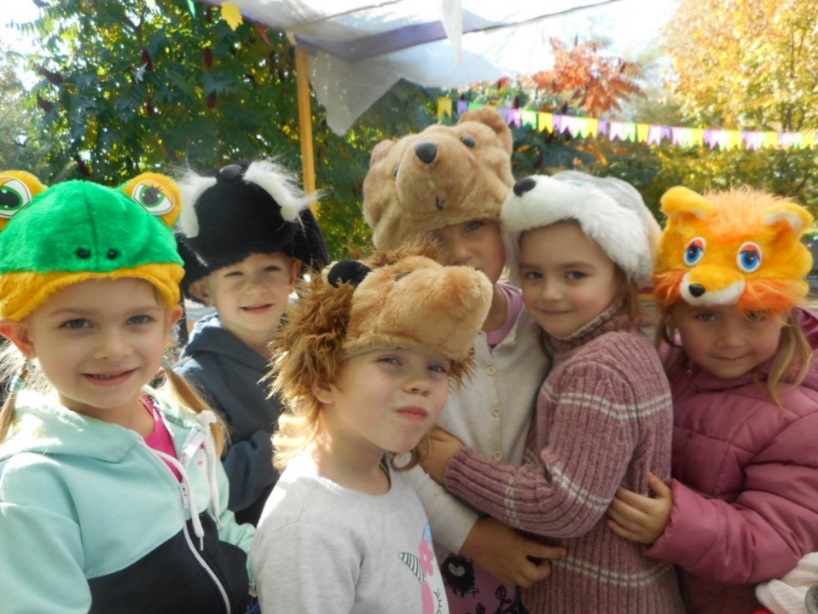 Воспитатель: Жидок И.ЛМеждународный день мира21 сентября - международный день мира. Слово «мир» имеет несколько значений.Мир - вселенная, планета, земной шар, а также население, люди земного шара.Мир -это дружеские связи, согласие между людьми, тишина, покой, соглашение о прекращении войны.Мир трудно построить, еще труднее его сберечь. День мира придумали в поддержку мира. С 2002 года Международный день мира отмечается 21 сентября как день всеобщего прекращения огня и отказа от насилия.Одним из наиболее известных символов мира является голубь. Существует легенда о японском журавлике, которая связана с маленькой девочкой из Японии - Сасаки Садако. Итак, однажды (во время войны, в 1945 году) планету потряс ядерный взрыв - на город Хиросиму упала атомная бомба .Семья девочки не пострадала, хоть и взрыв прозвучал всего в двух километрах от их дома. Всё было в порядке. Только через несколько лет Садако заболела, причиной этого стал взрыв бомбы. Однажды друзья девочки принесли бумажного журавлика. И рассказали старинную японскую легенду о том, что тот, кто сложит 1000 бумажных журавликов, получит от судьбы в подарок одно желание – длинную жизнь, излечение от болезни. Девочка поверила в легенду и стала делать журавликов из бумаги. Но здоровье Садако ухудшалось и она успела сделать лишь 644 журавлика. Её друзья доделали остальные 356 журавликов. И в память о Садако и других детях, погибших от войны, они установили статую девочки с бумажным журавликом в руке .На статуе написано:«Это наш крик, Это наша молитва, Мир во всем мире».Садако Сасаки стала символом неприятия ядерной войны.В подготовительной группе №7 весь день 21 сентября 2021 года, был посвящен «Международному  дню мира». В сегодняшнем неспокойном мире очень полезно и важно поговорить с детьми о самом главном – о мире на планете. Мы с детьми узнали, откуда появился этот праздник, познакомились с символами праздника. Символ праздника - Белый голубь - олицетворение чистоты и единства. Ребята рассказывали, что они понимают под словом "Мир"; вспоминали пословицы и поговорки о мире, стихи, играли в игры, а в итоге сделали белых голубей, которых так и хотелось отпустить в небо! Наши ребята дома нарисовали рисунки (с помощью родителей) на данную тему. 
Мы с вами должны понять, что будущее в руках детей, и с самого детства надо учиться жить вместе, понимать друг друга и беречь хрупкий мир!     Мирное время – это благо, дающее нам возможность стабильно жить: учиться, работать, создавать семьи, реализовывать свои  общественные права, расти духовно и нравственно.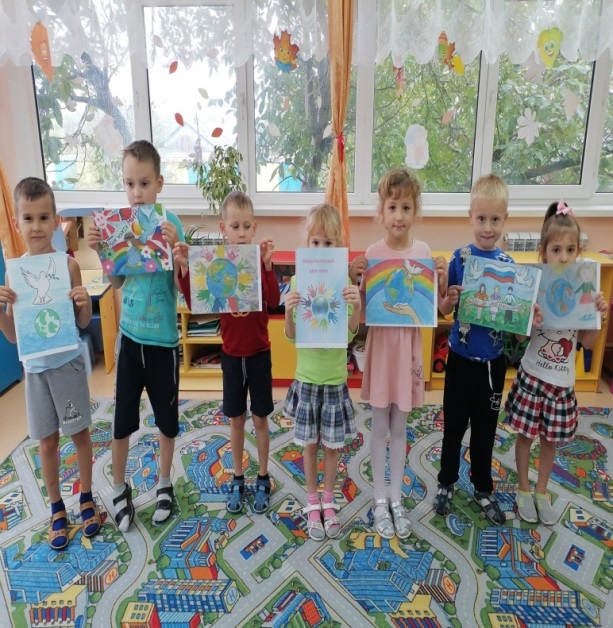 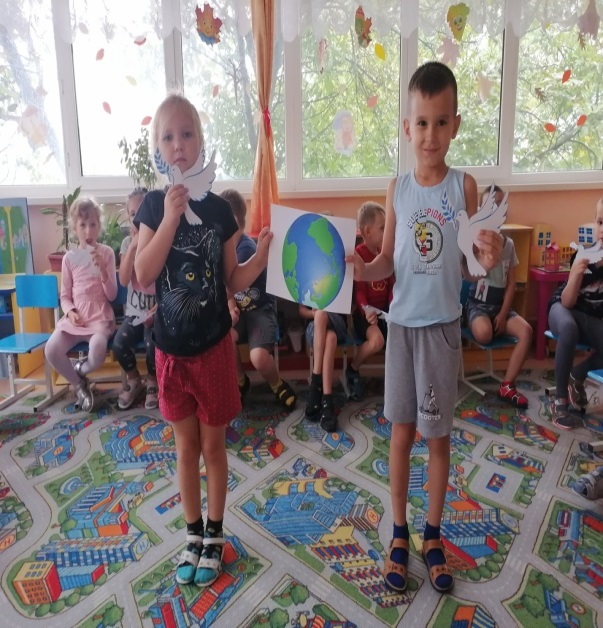 Воспитатель: Кешишян М.В.ПДД в старших группахАктуальность организации работы по предупреждению дорожно-транспортного травматизма несомненна. У детей дошкольного возраста отсутствует защитная психологическая реакция на дорожную обстановку, которая свойственна взрослым. Рост количества машин на улицах, увеличение скорости движения являются одной из причин дорожно-транспортных происшествий. Учитывая особую значимость работы в данном направлении, и то обстоятельство, что детский сад является самой первой ступенью в системе непрерывного образования, мы активно работаем по теме «Правила движения – достойны уважения», направленное на профилактику дорожно-транспортного травматизма. Основной целью проведения мероприятий является: формирование представлений детей о правилах дорожного движения и дорожных знаках.Разработана и проведена работа на тему «Азбука пешехода», где у детей формировались основы безопасного поведения на улице; познакомились пешеходной дорожкой и дорожными знаками, предназначенными для водителей и пешеходов; закрепляли правила дорожного движения, применяли знания, полученные ранее в беседах.На мероприятии «Дорожные знаки и светофор» беседовали о безопасном поведении на дороге. Отгадывали загадки. Проводились игровые ситуации «Это я, это я, это все мои друзья» и «Поможем инспектору дорожного движения». Игра «Собери дорожный знак», дидактическая игра «Найди свой огонек». Строили пешеходную дорожку «Зебра»В результате проведенной работы, дети получили стойкие знания о сигналах светофора и правилах дорожного движения, познакомились с указательными и запрещающими дорожными знаками, у детей повысились знания по культуре поведения на улице и выработалась потребность в соблюдении правил дорожного движения.В заключении мы широко использовали дидактические игры и упражнения: «Найди, где спрятался знак», «Хорошо-плохо», «Что изменилось?», «Кто больше назовёт дорожных знаков», «Сложи знак». Игры организовывались с целью развития внимания, памяти, мышления, а также для закрепления полученных знаний.Большой интерес вызывают у воспитанников подвижные игры и игры-эстафеты: «Светофор», «Ловкий пешеход», «Эстафета зелёного огонька», в которых развиваются как физические качества, так и закрепляются ПДД.На стендах размещена информация о профилактике детского травматизма на дорогах, об использовании ремней безопасности и удерживающих устройств, при перевозке детей в личном автомобиле.В ходе реализации работы в этом направлении были достигнуты определенные результаты: мы обогатили опыт детей, создали необходимые условия в ДОУ для предупреждения детского травматизма на дорогах, повысили компетентность родителей в обеспечении безопасности детей путем проведения бесед. В дальнейшем мы планируем продолжать работу в этом направлении.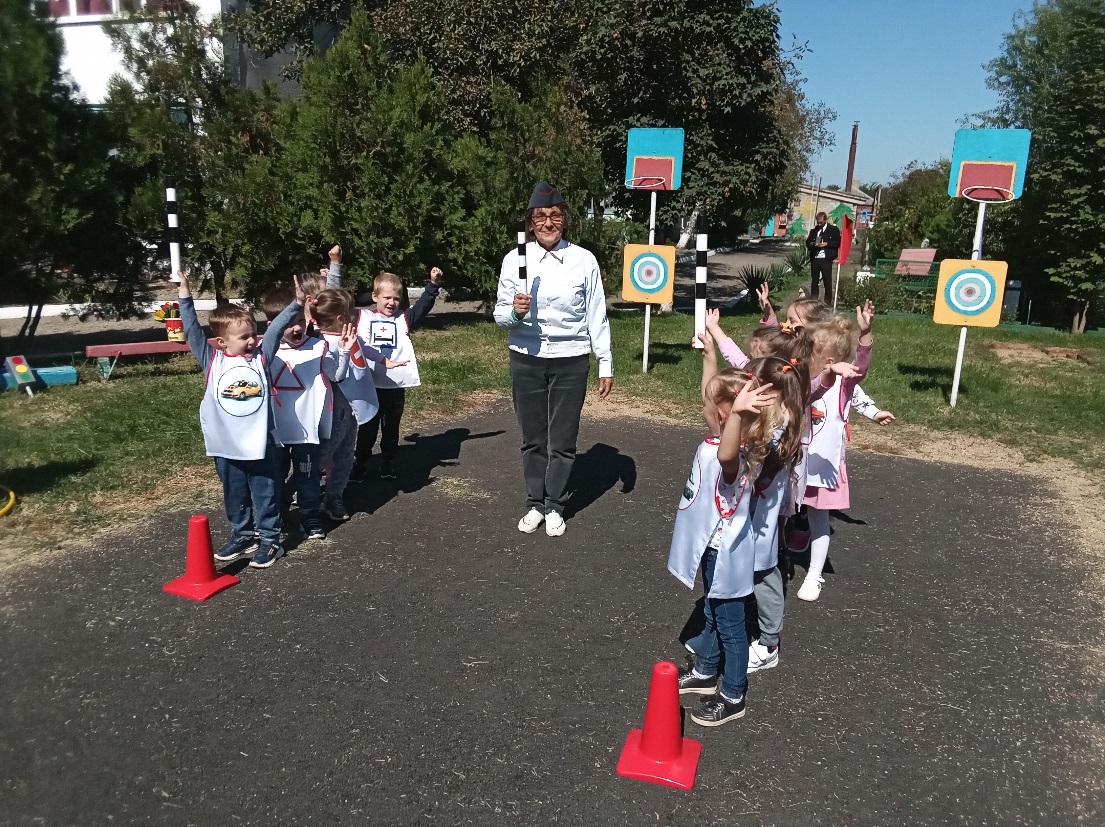 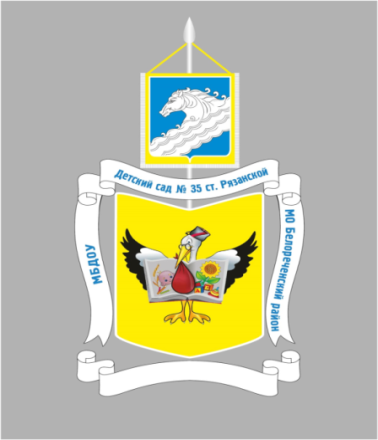 Информационно-образовательная газета МБДОУ Д/С 35Выпуск №2 от 1.10.2021СадовестнкКак живём мы интересно, Сообщает садовестник.ЧИТАЙТЕ В НОМЕРЕ:1. День дошкольного работника 2.Детско-родительское творчество «Золотая осень»3. Как развивать речь ребенка.4.Международный день мира.5. ПДД в старших группахИНТЕРЕСНЫЕ ДАТЫ1октябрь –День пожилого человека .4 октябрь–Всемирный день животных.4 октября-10 октября- Всемирная неделя космоса5 октября –День учителяУважаемые читатели газеты «Садовестник».Представляем Вам новый номер газеты, в котором отражена наша деятельность. В детском саду происходит много интересных, познавательных событий и мероприятий. Как всегда, наши воспитатели и узкие специалисты детского сада предложат вам свои интересные консультации и советы.Всем приятного чтения!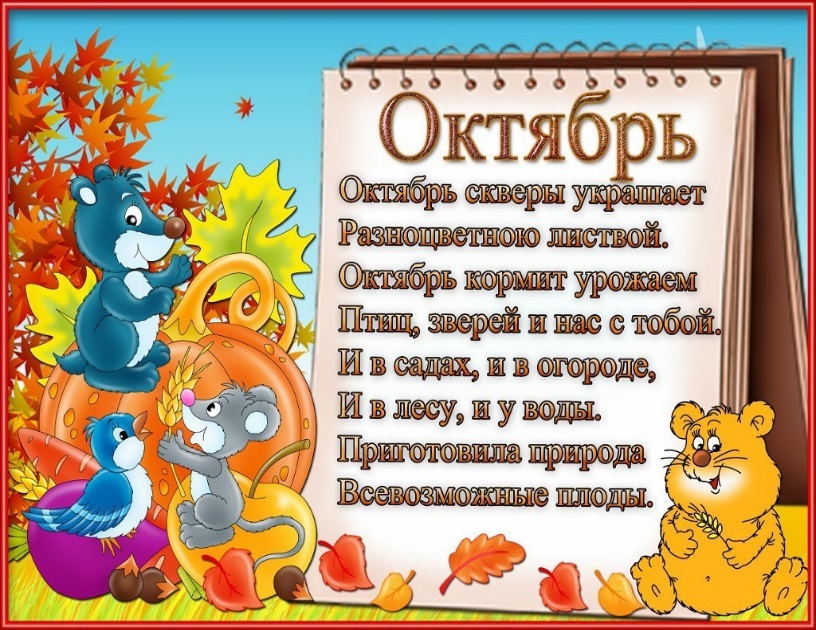 Уважаемые читатели газеты «Садовестник».Представляем Вам новый номер газеты, в котором отражена наша деятельность. В детском саду происходит много интересных, познавательных событий и мероприятий. Как всегда, наши воспитатели и узкие специалисты детского сада предложат вам свои интересные консультации и советы.Всем приятного чтения!Активные ссылки МБДОУ Д/С 35Активные ссылки МБДОУ Д/С 35